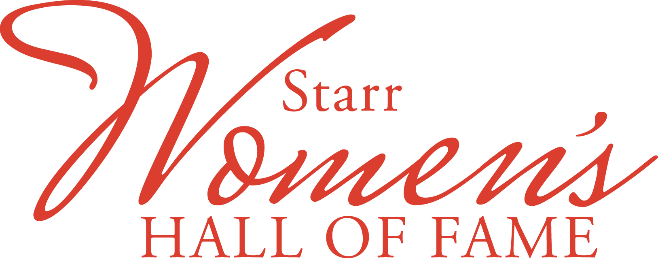 DirectionsComplete the nomination packet, which consists of: the nomination formrecommendation letters – two (2) letters that are one-page eachsupporting documents – maximum of three (3) one-sided pages of supporting materials.Must be typed or computer generated and incomplete form will not be considered. A nominator is only allowed one nomination per cycle.The materials will NOT be returned.Due Date: the completed nomination packet deadline is June 30, 2022. Packets can be sent in any of the following ways:e-mail (pdf format): starrhof@umkc.eduPostal mail: UMKC Starr Women’s Hall of Fame; 5115 Oak St., AC 300B, Kansas City, MO 64112Please note: Contact information including address, e-mail address, and telephone number is required for all living nominees and all nominators.Starr Women’s Hall of Fame Nomination formSubmission Deadline June 30, 2022Starr Women’s Hall of Fame Nomination formSubmission Deadline June 30, 2022Starr Women’s Hall of Fame Nomination formSubmission Deadline June 30, 2022Nominee’s InformationNominee’s InformationNominee’s InformationNominee’s Full Name: Nominee’s Full Name: Nominee’s Full Name: Nominee’s Maiden Name: Nominee’s Maiden Name: Nominee’s Maiden Name: Nominee’s Date of Birth (optional): Nominee’s Date of Birth (optional): Nominee’s Date of Birth (optional): Nominee’s Birthplace: Nominee’s Birthplace: Nominee’s Birthplace: Nominee’s Current address: Nominee’s Current address: Nominee’s Current address: City: State: ZIP Code: Phone: E-mail: E-mail: If nominee is deceased, date of death: If nominee is deceased, date of death: If nominee is deceased, date of death: Nominee’s Occupation, Field of Contribution or Title: (Ex: Author, Political Activist, Scientist, Athlete, Senator)Nominee’s Occupation, Field of Contribution or Title: (Ex: Author, Political Activist, Scientist, Athlete, Senator)Nominee’s Occupation, Field of Contribution or Title: (Ex: Author, Political Activist, Scientist, Athlete, Senator)For What Achievement(s) is the Nominee Best Known?For What Achievement(s) is the Nominee Best Known?For What Achievement(s) is the Nominee Best Known?Submitter’s InformationSubmitter’s InformationSubmitter’s InformationName of Submitter: Name of Submitter: Name of Submitter: Title/Occupation of Submitter: Title/Occupation of Submitter: Title/Occupation of Submitter: Submitter’s Affiliation/Association to Nominee: (Ex: Admirer, Friend, Colleague, Student, Employee, Relative)Submitter’s Affiliation/Association to Nominee: (Ex: Admirer, Friend, Colleague, Student, Employee, Relative)Submitter’s Affiliation/Association to Nominee: (Ex: Admirer, Friend, Colleague, Student, Employee, Relative)Submitter’s Current address: Submitter’s Current address: Submitter’s Current address: City: State: ZIP Code: Phone: E-mail: E-mail: Nomination Statement (30 words or less)Nomination Statement (30 words or less)Nomination Statement (30 words or less)Provide a statement about the nominee that demonstrates her outstanding accomplishments and contributions:Provide a statement about the nominee that demonstrates her outstanding accomplishments and contributions:Provide a statement about the nominee that demonstrates her outstanding accomplishments and contributions:Nominee’s Biographical InformationAll information in the section should be stated in a narrative form. A list of references and citations will not be considered complete biographical information.Nominee’s Biographical InformationAll information in the section should be stated in a narrative form. A list of references and citations will not be considered complete biographical information.Nominee’s Biographical InformationAll information in the section should be stated in a narrative form. A list of references and citations will not be considered complete biographical information.Education/Training:Education/Training:Education/Training:Professional/Work History:Professional/Work History:Professional/Work History:Honors/Awards:Honors/Awards:Honors/Awards:Nominee’s Accomplishments and/or ContributionsNominee’s Accomplishments and/or ContributionsNominee’s Accomplishments and/or ContributionsDescribe how the nominee has made significant and enduring contributions to her field(s) of endeavor:Describe how the nominee has made significant and enduring contributions to her field(s) of endeavor:Describe how the nominee has made significant and enduring contributions to her field(s) of endeavor:Describe the specific ways in which the nominee has elevated the status of women:Describe the specific ways in which the nominee has elevated the status of women:Describe the specific ways in which the nominee has elevated the status of women:Describe the specific ways in which the nominee helped open new frontiers for women or for society in general:Describe the specific ways in which the nominee helped open new frontiers for women or for society in general:Describe the specific ways in which the nominee helped open new frontiers for women or for society in general:Describe the positive and lasting changes that the nominee’s contributions have made that will continue to inspire others by her example:Describe the positive and lasting changes that the nominee’s contributions have made that will continue to inspire others by her example:Describe the positive and lasting changes that the nominee’s contributions have made that will continue to inspire others by her example:Supporting DocumentsOnly provide the relevant sections of the sources. (Ex: if the information you want the committee to review is on page 5 of a 24-page magazine PDF, submit only page 5.) Maximum of three one-sided pages of supporting materials.Supporting DocumentsOnly provide the relevant sections of the sources. (Ex: if the information you want the committee to review is on page 5 of a 24-page magazine PDF, submit only page 5.) Maximum of three one-sided pages of supporting materials.Supporting DocumentsOnly provide the relevant sections of the sources. (Ex: if the information you want the committee to review is on page 5 of a 24-page magazine PDF, submit only page 5.) Maximum of three one-sided pages of supporting materials.Recommendation LettersSubmit two one-page recommendation letters for the nominee.  Individuals providing a recommendation letter can only do so for one nominee per year.Recommendation LettersSubmit two one-page recommendation letters for the nominee.  Individuals providing a recommendation letter can only do so for one nominee per year.Recommendation LettersSubmit two one-page recommendation letters for the nominee.  Individuals providing a recommendation letter can only do so for one nominee per year.Resources Used to Complete the NominationResources Used to Complete the NominationResources Used to Complete the NominationList all sources including personal interviews, publications, records, and persons who assisted in the preparation of the nomination:List all sources including personal interviews, publications, records, and persons who assisted in the preparation of the nomination:List all sources including personal interviews, publications, records, and persons who assisted in the preparation of the nomination:Nomination CertificationNomination CertificationNomination CertificationI hereby affirm that, to the best of my knowledge, my nominee is/was a person of great integrity and has/had made those positive contributions befitting induction into the Starr Women’s Hall of Fame.I hereby affirm that, to the best of my knowledge, my nominee is/was a person of great integrity and has/had made those positive contributions befitting induction into the Starr Women’s Hall of Fame.I hereby affirm that, to the best of my knowledge, my nominee is/was a person of great integrity and has/had made those positive contributions befitting induction into the Starr Women’s Hall of Fame.Signature of Submitter:Signature of Submitter:Date: 